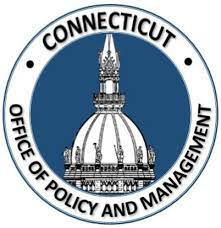 FEDERAL QUARTERLY PMTVPT/<10K CJPPD Town Name: 1. Have you completed all project activities and expended all funds this reporting period? a.  Yes - Final report will be created, closing out the PMT reporting requirements after this report is complete. b.  No - please continue2.  Was there grant activity during the reporting period?There is grant activity when the grantee has obligated, expended, or drawn down grant funds to implement objectives proposed in the BJA-approved grant application. If you select “Yes,” the program becomes Operational and should remain so until the grant closes out. a.  Yes b.  No3. What type of agency is this report for? Please check the response that best matches your organization type. a.  Law enforcement agency/law enforcement task force (sheriff, police department, highway patrol, university police, etc.) b.  Crime laboratory/forensics agency c.  Correctional agency d.  Community corrections agency (probation, parole, or other community supervision agency) e.  Prosecutor's office f.  Public defender's office g.  Court(general or specialty court) h.  Local government(mayor's office, city council, etc.) i.  State government(SAA or other state agency) j.  College or university k.  Nonprofit or for-profit organization l.  Tribal government m.  Other 4. To the best of your knowledge, which of the following resources has your organization accessed this reporting period, regardless of JAG funding? Check all that apply. a.  CrimeSolutions.govprovides information on several crime reduction and prevention programs and practices. b.  BJA NTTAC (National Training and Technical Assistance Center)Serves as BJA's training and technical assistance center. You can find resources, tools, webinars, and TTA support on a variety of criminal justice issues and initiatives. c.  NCJP.orgcontains resources to support strategic planning, program development, and implementation of evidence-based policy and practice. d.  Evidence Based Policing Matrixprovides information on evidence-based practices for law enforcement. e.  What Works in Reentry Clearinghouseprovides research on the effectiveness of reentry programs and practices. f.  Research to Practicepromotes the dissemination of research on drug courts to practitioners and policymakers. g.  My organization did not access any of the above resources this reporting period h.  Other   Community Activity QuestionsThe following questions ask about your agency activities in general, regardless of JAG funding.5. During the reporting period, has your agency conducted or sponsored a systematic survey of citizens on any of the following topics? Check all that apply. a.  Public satisfaction with police services b.  Public satisfaction with prosecution services c.  Public satisfaction with public defender/indigent defense services d.  Public satisfaction with courts e.  Public perceptions of crime/disorder problems f.  Personal crime experiences of citizens g.  None of the above surveys were conducted/sponsored on these topics h.  Unsure/don't knowGoals1. Please identify the program goals or planned funding use for your JAG award. If you have multiple program goals or funding uses, please report on each separately (one at a time) by repeating questions 1–4 for each goal/funding use. For grantees funding a program, please provide your program’s desired outcomes. For grantees not using JAG funds for a program, please generally describe the use of your funds.

You have  characters left.  (Maximum characters: 5000)2. What is the current status of this goal/funding use? a.  Not yet started b.  In progress c.  Delayed d.  Completed e.  No longer applicable3. During the past 6 months, please describe any progress you made or barriers you encountered related to this goal/funding use.

You have  characters left.  (Maximum characters: 5000)4. In the next 6 months, what major activities are planned for this goal/funding use?

You have  characters left.  (Maximum characters: 5000)Add Another Goal Delete Goal1. Please identify the program goals or planned funding use for your JAG award. If you have multiple program goals or funding uses, please report on each separately (one at a time) by repeating questions 1–4 for each goal/funding use. For grantees funding a program, please provide your program’s desired outcomes. For grantees not using JAG funds for a program, please generally describe the use of your funds.

You have  characters left.  (Maximum characters: 5000)2. What is the current status of this goal/funding use? a.  Not yet started b.  In progress c.  Delayed d.  Completed e.  No longer applicable3. During the past 6 months, please describe any progress you made or barriers you encountered related to this goal/funding use.

You have  characters left.  (Maximum characters: 5000)4. In the next 6 months, what major activities are planned for this goal/funding use?

You have  characters left.  (Maximum characters: 5000)Add Another Goal Delete Goal1. Please identify the program goals or planned funding use for your JAG award. If you have multiple program goals or funding uses, please report on each separately (one at a time) by repeating questions 1–4 for each goal/funding use. For grantees funding a program, please provide your program’s desired outcomes. For grantees not using JAG funds for a program, please generally describe the use of your funds.

You have  characters left.  (Maximum characters: 5000)2. What is the current status of this goal/funding use? a.  Not yet started b.  In progress c.  Delayed d.  Completed e.  No longer applicable3. During the past 6 months, please describe any progress you made or barriers you encountered related to this goal/funding use.

You have  characters left.  (Maximum characters: 5000)4. In the next 6 months, what major activities are planned for this goal/funding use?

You have  characters left.  (Maximum characters: 5000)Funding Module (Complete the sections that matches your budget) Personnel2. During the reporting period, did you expend any JAG funds on personnel overtime, salary, or pay? a.  Yes b.  No (if No, skip to next section, Equipment, Supplies, and Technology Enhancements)3. What has personnel funding been used for this reporting period? Check all that apply. A.  Overtime hours (answer Question 4) B.  Personnel salary/pay, includes fringe benefits (answer Questions 5 and 6)4. How many overtime hours were funded by JAG this reporting period in each of the following activity areas?5. How many personnel had salary or pay funded, at least partially, with JAG funds during the reporting period in each of the following activity areas?6.  How many new positions were created with JAG funds during the reporting period? Please only report each newly created position once, in the reporting period in which the position was classified.If no position was created this reporting period or if the position was reported during a previous reporting period, please enter "0."a.  Enter number:
Equipment Supplies and TechnologyPlease report on all costs for equipment, supplies, and technology improvements. Include all software, installation, maintenance, service, and warranties included or purchased with the item.7. During the reporting period, did you expend any JAG funds on equipment, supplies, or technology enhancements? A.  Yes B.  No (if No, skip to next section, Consultants and Contracts)8.  Please complete the table below indicating the number and total JAG funds spent (in whole dollars) on items purchased in each BJA-defined category. Individual line-item reports are not needed. Please aggregate purchases to the BJA-defined categories listed below. If an item is not listed below, please report it in Question 9 (e.g., office supplies).All amounts should be rounded to the nearest dollar.9.  Please describe all other equipment, supplies, or technology enhancements purchased during the reporting period.You may also use this space to share any additional details about your equipment purchase you feel are not adequately captured elsewhere in the PMT.Enter text:

You have  characters left.  (Maximum characters: 5000)Consultants and ContractsPlease report on all costs associated with a consultant (including travel expenses) as well as any contract for a product or service. This includes cell phone or data service.10. During the reporting period, did you expend any JAG funds on consultants or contracts? A.  Yes B.  No (if No, skip to next section, Training)11. Please describe what consultants and/or contracts were paid for with JAG funds during the reporting period. Please include names, titles, and areas of expertise where applicable.Enter text:

You have  characters left.  (Maximum characters: 5000)TrainingAll job related training should be reported in this section, including training hosted or developed. Educational programs for the general public should NOT be reported in this section (e.g. crime prevention). For grantees with awards of $25,000 or more, educational programs will be captured in the next sections. Please fill out these questions for each unique training during the reporting period.12. During the reporting period, did you expend any JAG funds on attending, hosting, or developing training? A.  Yes B.  No (if No, skip to next section, Other)13. What type of JAG-funded training activities occurred during the reporting period. A.  Individuals attended training/conference hosted by an outside organization (Questions 14–17) B.  Organization hosted training/conference (attended by employees from inside and/or outside your organization) (Questions 18–23) C.  Organization developed training course/curriculum (Questions 24–27)OtherPlease report on all costs related to “other”, including administrative costs, approved construction costs, and miscellaneous expenses such as indirect costs or investigative/confidential funds.28. During the reporting period, did you expend any JAG funds for other reasons not explained elsewhere in this section? a.  Yes b.  No (If no, skip to next section)29. Please describe any other use of JAG funds during the reporting period.Enter text:

You have  characters left.  (Maximum characters: 5000)THIS SECTION IS TO BE FILLED IF A TASKFORCE WAS OPERATED WITH LVPT/<10K FUNDSGrantees Funding a Program/Task Force Must Answer7. Is this a law enforcement task force or program? Check all that apply. A.  A law enforcement program.Programs are considered continuous initiatives, processes, or other focused efforts defined by goals and objectives. B.  A law enforcement task force.Task forces are targeted or organized law enforcement initiatives conducted by a special unit or group to achieve a specific purpose.8.  Was this task force/program operational during the reporting period?A task force/program is considered operational when the grantee has obligated, expended, or drawn down grant funds to implement or execute the task force/program's objectives. A.  Yes B.  No9.  Please complete the following table with the percentage of your program’s funding that comes from each funding source. Estimate the percentages, rounded to the nearest whole number, based on your program’s budget for the fiscal year.“This JAG award” refers to the award you are currently reporting on. If your program is fully funded by this JAG award, please enter “100” for “This JAG award”. You must enter a value between 0 and 100. This information will be used to automatically prorate your JAG-funded program output data. Please note: a separate report is also required for other JAG awards funding this program.Calculation: To calculate the amount for “This JAG award” take the amount of this JAG award's funding going toward the program and divide it by the total amount of funding for the program. For example, if your program has a budget of $50,000 for the year and $15,000 of that comes from this JAG award, “This JAG award” equals 15,000/50,000, or 30%. To calculate the amount for “All other sources”, divide the remaining funds by the total budget. In the above example, this would be 35,000/50,000, or 70%.10. What is the name of this program or task force?a.  Enter text:
11. What was the initiation year of this program/service, regardless of when it received JAG funding?a.  Enter year
12. Are you or a partner conducting an evaluation of this program/service? a.  Yes b.  No13.  Did the program or task force receive any assistance from a BJA-funded training and technical assistance (TTA) provider during the reporting period?A list of TTA providers can be found at https://bja.ojp.gov/training-technical-assistance. Additional TTA contacts can be reported in the Project Progress module. a.  Yes b.  No14. What type(s) of crime/problem does your program or task force focus on? Please be as specific as possible. Check all that apply. Violent Crime/ProblemsCheck all that apply. a.  All violent crime in the jurisdiction b.  Homicide c.  Human trafficking (sex and/or labor) d.  Domestic violence e.  Child abuse f.  Child pornography and exploitation g.  Sexual assault h.  Terrorism Property Crime/ProblemsCheck all that apply. i.  All property crime in the jurisdiction j.  Auto theft k.  Burglary Societal Crimes/ProblemsCheck all that apply. l.  Drug crime (i.e., street drugs) m.  Prescription drug crime n.  Disorder/Quality of life incidents o.  Prostitution p.  Cybercrime q.  White-collar crime r.  Healthcare fraud s.  Status offenses (e.g. truancy, underage drinking) General Crime/ProblemsCheck all that apply. t.  Hate crime u.  Gun crime v.  Traffic/auto violations/crashes w.  All crime in the jurisdiction x.  Other   15. What population(s) does your program or task force focus on? Check all that apply. a.  Entire population /entire community b.  Adults c.  Elderly d.  Gangs e.  Juvenile f.  Children of incarcerated/justice involved parents g.  Drug-endangered children h.  Persons with mental illness i.  Other   16.  What is the primary target area of the program or task force?Please check the response that best fits your program/task force. a.  Specific landmark or place (e.g., shopping mall, school, neighborhood) b.  Hot spots (a number of blocks or street segments that have been identified as experiencing a disproportionate share of the jurisdiction’s problem) c.  Entire jurisdiction d.  Multijurisdictional/Cross jurisdictional17.  Does your program or task force focus efforts around any of the following models?Check all that apply. a.  Community oriented approach (community policing) b.  Problem-solving approach (problem-oriented policing such as the SARA) c.  Geographic focus (hot spots policing) d.  High-rate offender focus (focused deterrence) e.  High-rate group/gang focus (pulling levers) f.  Procedural Justice (ensuring individuals feel law enforcement is fair and just) g.  Unsure/don't know h.  Other   18. How often did your program/task force conduct the following activities during the reporting?19. During the reporting period, did your program or task force have any partnerships with outside entities, groups, organizations, or programs a.  Yes b.  No (If no, skip next question)21.  Which of the following crime prevention services, if any, were provided as part of your program during the reporting period?Check all that apply. Crime prevention is a focused effort by police and community members to eliminate both the risks of crime and the causes of crime. (e.g., National Night Out™, McGruff the Crime Dog®). a.  Situational crime prevention and crime prevention through environmentalapproaches that change the perceived opportunities for a crime, such as leading the offender to believe the crime is more difficult or risky; for example, access control to parking lots or improved lighting on a walkway. b.  Youth Development– programs that promote positive behaviors and decrease negative behavior in youth, for example, any of the Blueprints Programs. c.  Crime awarenessprograms aimed at increasing the awareness of a crime problem, including solutions to prevent crime such as a 'lock it or lose it' program. d.  Increase Personal Safety– programs that provide instruction on increasing personal safety, for example, a Rape Aggression Defense (RAD) class. e.  Community buildingprograms that promote community cohesion,including public safety partnerships between the community and elements of the criminal justice system; for example, National Night Out?, police/youth mentoring, community advisory boards. f.  Other crime prevention service h.  None of the above/no crime prevention activities were conducted22. How often do you track the following measures to determine the success of your program or task force?23.  For the following metrics tracked quarterly, please indicate if they increased, stayed the same, or decreased during the reporting period as compared with the previous 3-month quarter.Please only provide responses for measures that are tracked as part of this program. If a measure is not tracked, please select "NA/Not tracked quarterly."24.  How many criminal groups were disrupted or dismantled under your program during the reporting period?Disrupted means impeding the normal and effective operation of the group, as indicated by changes in leadership or methods of operation. Dismantled means destroying the organization’s leadership, financial base, or supply network so that the organization is incapable of operating.a.  Disrupted:
b.  Dismantled:
25. During the reporting period, did you seize any firearms as a part of your JAG-funded program or task force? A.  Yes B.  No (if No, skip next question)27.  Did your program or task force file any state or federal asset forfeiture cases during the reporting period?If you did not have any asset forfeiture cases, enter "0". a.  Yes b.  No (if No, skip next question)  Activity Area  Number of overtime HOURS A  Law enforcement B  Crime Lab/Forensics C  Crime prevention D Prosecution E  Public defense F Courts G Corrections H Community corrections I  Reentry services J Behavioral health K Assessment & evaluation L Crime victim/witness services M Other  Activity Area  Number of personnel A  Law enforcement B  Crime Lab/Forensics C  Crime prevention D Prosecution E  Public defense F Courts G Corrections H Community corrections I  Reentry services J Behavioral health K Assessment & evaluation L Crime victim/witness services M Other General Category Specific Category Total Quantity Purchased Total JAG Funds Spent Controlled Items Manned aircraft, fixed wing (airplanes)  (Controlled) Manned aircraft, rotary wing (helicopters) (Controlled) Unmanned aerial vehicles (drones)  (Controlled) Armored vehicles, wheeled (Lenco Bearcat or similar) (Controlled) Tactical vehicles, wheeled (Humvee, transport, or similar vehicles) (Controlled) Command and control vehicles (Incident response vehicles, mobile headquarters, etc.) (Controlled) Non-service issued firearms (any specialized firearm) (Controlled) Non-service issued ammunition (any ammunition for above) (Controlled) Explosives and pyrotechnics (flash bangs, explosive breaching tools) (Controlled) Breaching apparatus (battering ram, other entry devices) (Controlled) Riot batons, helmets, and shields (Controlled) Camera/Surveillance Equipment In-car cameras On-person/body worn cameras Surveillance equipment Undercover Surveillance Equipment Computer Equipment Mobile Data Terminal (MDT) Other Computers (desktop, laptop, server, etc.) Tablet/Portable device/Smart phone Wireless Access Equipment (Aircards) Records Management/Database software Vehicles and Accessories Patrol Cars Personal Transport Vehicles (Segway®, golf cart) (Waiver Required ) Non-patrol vehicles (Waiver Required) License Plate Readers (LPR) Automatic Vehicle Locator (AVL) Bicycles and related equipment Patrol boats Non-patrol boats/vessels (Waiver Required) Weapons Less-lethal weapons Patrol Handguns (Must be under .50 caliber) Patrol Long Guns (Rifles and Shotguns) (Must be under .50 caliber) Duty-Use Ammunition (Must be under .50 caliber) Training/simulated weapons Duty Equipment (Not including weapons) Soft Body Armor Clothing/uniforms Duty belts and non-weapon duty equipment (flashlights, handcuffs, etc.) Portable Radio Equipment and Accessories Technology Breath Testing Equipment Dispatch Equipment (Consoles, 911 Phone systems) Electronic ticketing equipment Offender Tracking Systems (GPS, Electronic monitoring) Speed Detection Equipment (RADAR/LIDAR Units) Training Simulators (Firearms, driving) Cell site simulators/IMSI catchers (StingRay®, HailStorm®, etc.) Acoustic Gunshot Detection System (ShotSpotter®) Forensics/Evidence Forensic Lab Equipment Sexual Assault Kits/Physical Evidence Recovery Kits Digital recreation and measurement systems Canines and Equipment Canines Canines Medical Emergency Medical Services (EMS) Supplies Pharmaceuticals for treating overdose or addiction Medical (First-Aid Kits, AEDs) Totals Funding Source Percent of Overall Program Funding This JAG Award All Other SourcesTotal Not ApplicableDon't knowDailyWeeklyMonthlyQuarterlyConducted analysis to better understand a problem, program progress, or to inform decisionmaking in regard to your program/serviceTracked activity, progress, or performance using a database or spreadsheetUtilized directed/hotspots patrolUtilized offender call-in/notification meetingsConducted public outreach (e.g., contact potential victims, focused media outreach)Conducted community engagement (e.g., chief's roundtables, community advisory boards)Engaged in community problem solving (e.g., partnerships with businesses, faith based institutions, community groups)Provided or referred individuals to community services, assistance, or counseling (e.g., mental health assistance, victim services)Referred cases for federal prosecutionAdvocated for the diversion offenders from prosecution to other alternative sanctions or programsDiverted those with mental health or substance abuse problems from arrest to treatment/drop-off centersAdministered a victimization-assessment toolProvided group or classroom instruction for at-risk populationProvided direct services for at-risk populationUtilized intervention teams (e.g., crisis intervention, domestic violence)OtherIf other, please explain
You have  characters left.  (Maximum characters: 5000)
You have  characters left.  (Maximum characters: 5000)
You have  characters left.  (Maximum characters: 5000)
You have  characters left.  (Maximum characters: 5000)
You have  characters left.  (Maximum characters: 5000)
You have  characters left.  (Maximum characters: 5000)NA/Not TrackedDaily/Weekly/ MonthlyQuarterlySemi-AnnuallyAnnuallyBi-AnnuallyGeneral/all crimeSpecific crime(s) (identified in question 12)Offender recidivismVictimizationRepeat victimizationCommunity satisfaction with law enforcementCitizen fear of crime/victimizationCitizen complaintsOfficer reported use of forceNumber of individuals who received direct servicesCitations issued in lieu of arrestOther measure of successIf other, please explain
You have  characters left.  (Maximum characters: 5000)
You have  characters left.  (Maximum characters: 5000)
You have  characters left.  (Maximum characters: 5000)
You have  characters left.  (Maximum characters: 5000)
You have  characters left.  (Maximum characters: 5000)
You have  characters left.  (Maximum characters: 5000)NA/Not Tracked QuarterlyDecreasedStayed SameIncreasedGeneral/all crimeSpecific crime(s) (identified in question 12)Citizen complaintsOfficer reported use of forceNumber of individuals who received direct servicesCitations issued in lieu of arrestOther metricIf other, please explain
You have  characters left.  (Maximum characters: 5000)
You have  characters left.  (Maximum characters: 5000)
You have  characters left.  (Maximum characters: 5000)
You have  characters left.  (Maximum characters: 5000)